Thank you for joining us as we prepare to launch River West Village October 1, 2017!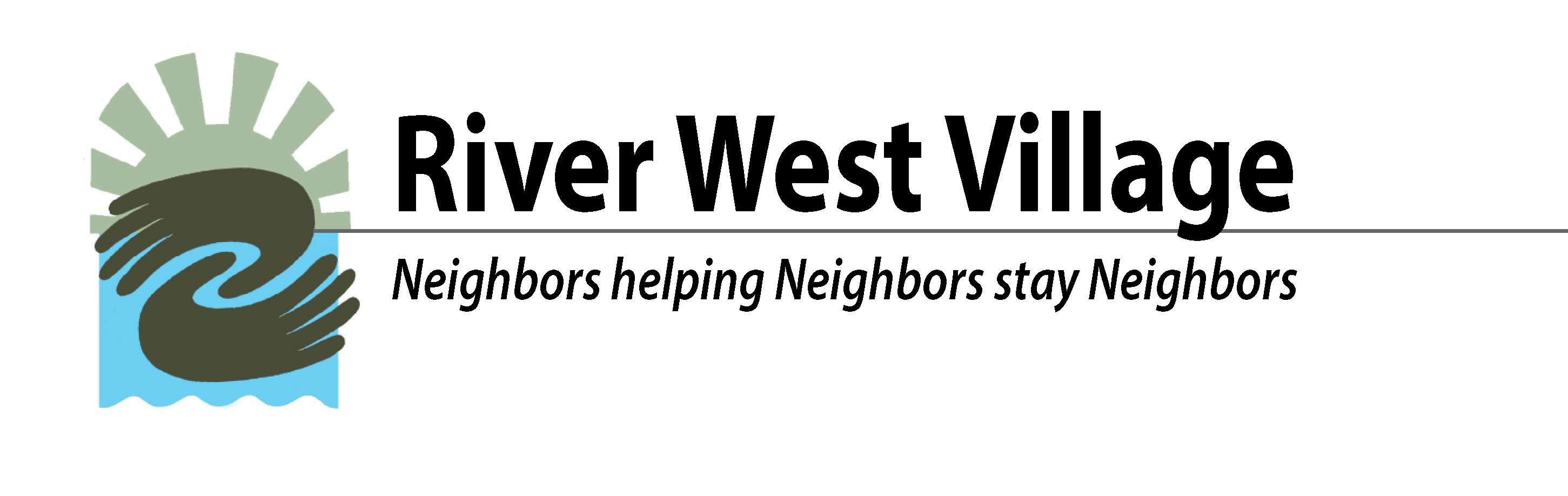 Please provide your contact information and indicate your interests. Check all that are applicable:___ I am interested in RWV membership.   ___ Full-Service Membership    ___ Social Membership___ I need more information. Preferred method of contact:  ___ E-mail  ___Phone   ___Text___ I am interested becoming a Founding Member  (Donation of $500 or more in addition to member fees) Name_______________________________________________ Phone number____________Street Address_________________________________________________________________										city                        zip codeE-Mail Address________________________________________We will be in touch with you soon! Thank you for your interest.The River West Village Membership TeamThank you for joining us as we prepare to launch River West Village October 1, 2017!Please provide your contact information and indicate your interests. Check all that are applicable:___ I am interested in RWV membership.   ___ Full-Service Membership    ___ Social Membership___ I need more information. Preferred method of contact:  ___ E-mail  ___Phone   ___Text___ I am interested becoming a Founding Member (Donation of $500 or more in addition to member fees)Name_______________________________________________ Phone number____________Street Address_________________________________________________________________										city                        zip codeE-Mail Address________________________________________We will be in touch with you soon! Thank you for your interest.The River West Village Membership Team